Insert School Name 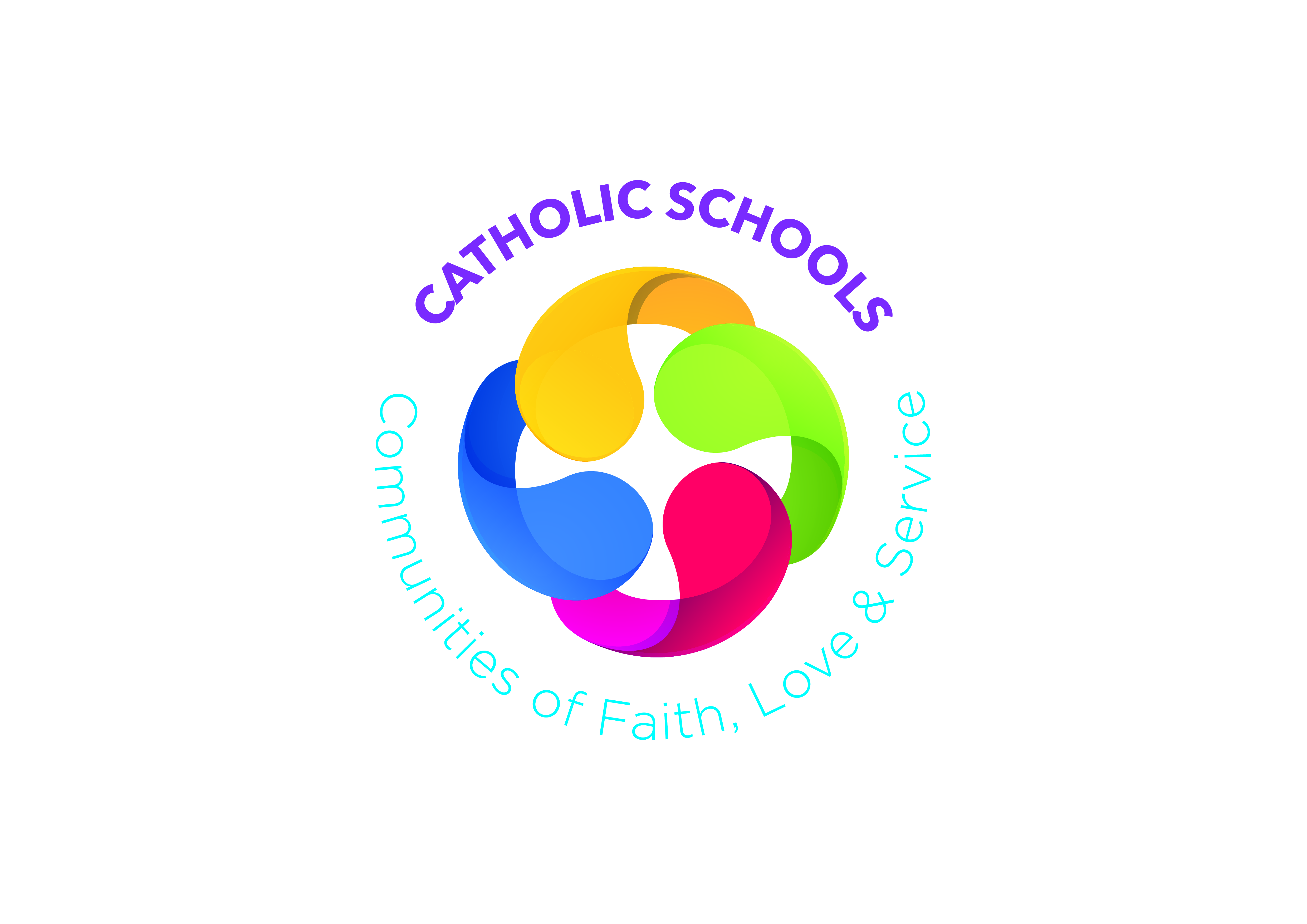 Nursery/Foundation Stage Charter Insert School Mission Statement / Strapline / MottoI will try my best to show God’s love every day in schoolChild:	______________________________Parent:	______________________________			Date:	_____________________	You may wish to include a reference to the school’s Positive Behaviour Statement and/or the class/school rulesIn our school we show God’s love to each other by:Using kind wordsBeing friends with everyoneTalking and learning about God’s loveTalking to GodDraw a picture of you showing God’s love in school